О внесении изменений в постановление главы Цивильского района от 16 января 2007 года № 22 «О создании Межведомственной комиссии о признании помещения жилым помещением, жилого помещения непригодным для проживания и многоквартирного дома аварийным и подлежащим сносу, о принятии решения о переводе жилого помещения в нежилое помещение и нежилого помещения в жилое, о согласовании переустройства и перепланировки жилого помещения»В связи с кадровыми изменениями, администрация Цивильского района Чувашской РеспубликиПОСТАНОВЛЯЕТ:1. Внести в постановление главы Цивильского района от 16 января 2007 г. № 22 «О создании Межведомственной комиссии о признании помещения жилым помещением, жилого помещения непригодным для проживания и многоквартирного дома аварийным и подлежащим сносу, о принятии решения о переводе жилого помещения в нежилое помещение и нежилого помещения в жилое, о согласовании переустройства и перепланировки жилого помещения» (с изменениями, внесенными постановлением администрации Цивильского района от 05.08.2016 г.№ 297, от 04.10.2016 г. № 388, от 28.10.2016 г. № 446, от 11.11.2016 г. № 472, от 26.12.2016 г. № 581, от 05.05.2017 г. № 283, № 428 от 14.07.2017 г., № 43 от 25.01.2018 г. № 112 от 21.02. 2018 г.) (далее – постановление), следующие изменения:1.1. пункт 3 постановления изложить в следующей редакции:«3. Утвердить Межведомственную комиссию о признании помещения жилым помещением, жилого помещения непригодным для проживания и многоквартирного дома аварийным и подлежащим сносу, о принятии решения о переводе жилого помещения в нежилое помещения и нежилого помещения в жилое, о согласовании переустройства и перепланировки жилого помещения в следующем составе:Председатель комиссии:- Якимов Д.В. – начальник отдела строительства и ЖКХ  администрации Цивильского района Чувашской Республики, Секретарь комиссии:- Иванова М.В. – ведущий специалист-эксперт отдела строительства и ЖКХ администрации  Цивильского района Чувашской Республики;- члены комиссии:- Гермонова Т.Г. - начальник  ТО У Роспотребнадзора по Чувашской Республике в Цивильском районе (по согласованию);           - Михайлов А.Н. – консультант отдела государственного жилищного надзора Госжилинспекции Чувашии – государственный жилищный инспектор Чувашской Республики (по согласованию);- Пискарёв А.Н. – начальник отделения надзорной деятельности и профилактической работы по Красноармейскому и по Цивильскому районам УНД и ПР ГУ МЧС России по Чувашской Республике  (по согласованию);-  Николаева О.П. – и.о. директора МУП «БТИ» администрации Цивильского района Чувашской Республики (по согласованию);- Кузьмин Д.Б. – государственный инспектор Приволжского управления Ростехнадзора (по согласованию);- Романов А.С. – заведующий сектором по делам ГО и ЧС администрации Цивильского района Чувашской Республики;- Главы городского, сельских поселений Цивильского района Чувашской Республики (по согласованию)».2. Настоящее постановление вступает в силу после его официального опубликования (обнародования). И.о. главы администрацииЦивильского района                                                                                                А.В. Волчкова                                                     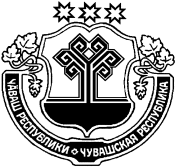 Ч+ВАШ  РЕСПУБЛИКИЁ/РП, РАЙОН/ЧУВАШСКАЯ РЕСПУБЛИКА ЦИВИЛЬСКИЙ РАЙОНЁ/РП, РАЙОН АДМИНИСТРАЦИЙ/ЙЫШ+НУ2018 мартан  7-м\ш\ № 159С\рп. хулиАДМИНИСТРАЦИЯЦИВИЛЬСКОГО РАЙОНАПОСТАНОВЛЕНИЕ07 марта 2018 года   № 159г. Цивильск